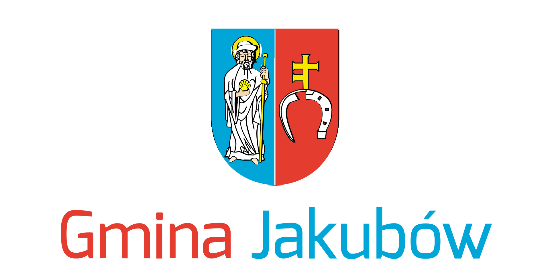 FORMULARZ OFEROWANEJ POMOCYImię i nazwisko: ………………………………………………………………………………………………..Kontakt: …………………………………………………….……………………………………………………..Formy pomocy:□ mogę oddać / kupić środki higieny osobistej□ mogę oddać / kupić trwałe produkty żywnościowe□ mogę pomóc w nauce języka polskiego□ mogę dać pracę□ mam samochód osobowy i mogę pomóc w transporcie osób i rzeczy□ mam duży samochód (np. bus) i mogę pomóc w transporcie osób i rzeczy□ zaangażuję się w pomoc wolontariatu□ pościel □ łóżko / materac / karimata□ ubrania□ mogę pomóc finansowoInne: ………………………………………………………………………………………………………………….…………………………………………………………………………………………………………………..……..(Ubrania, pościel powinny być nowe bądź uprane. Ubrania proszę posegregować wg płci i rozmiarów.)   Mogę użyczyć lub oddać:□ sprzęt gospodarstwa domowego□ sprzęt AGD□ telefon□ powerbankInne: …………………………………………………………………………………………………………….……………………………………………………………………………………………………………………..Proszę zaznaczyć odpowiednie:□ mówię po ukraińsku lub rosyjsku - mogę pomóc w tłumaczeniu, załatwianiu spraw urzędowych□ mówię po angielsku i mogę pomóc w tłumaczeniu, załatwianiu spraw urzędowychMogę udzielić pomocy specjalistycznej w obszarze:□ prawnym□ medycznym□ edukacji□ psychologicznymInne: …………………………………………………………………………………………………………….……………………………………………………………………………………………………………………..………………………………………………………………..                                                                                                                    Data i podpis